Metacognitive strategies The learning sequence in the next two columns is spilt into a number of sessions. Each session will have a main metacognitive focus but will often include other elements as well. The metacognitive strategies are listed below.Foundation Tasks (offline and online)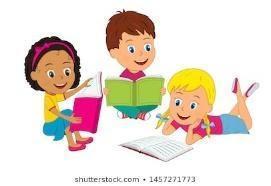 Metacognitive strategies The learning sequence in the next two columns is spilt into a number of sessions. Each session will have a main metacognitive focus but will often include other elements as well. The metacognitive strategies are listed below.Main learning objective:  To be able to sketch a design in the style of Dominique Salm. Please email your picture a picture of your animal sketch. 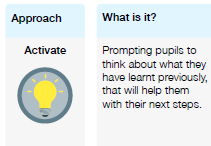 Monday:  Art: Visit Dominique Salm’s website-  https://dominiquesalm.co.uk/gallery/Look at examples of art work in the style of Dominique Salm. Choose 1 animal you have been researching this week and sketch a design. Think carefully about what colours Dominique uses – they are all black and white photos so don’t use colour.Tuesday: Safer Internet day. With an adult watch: https://saferinternet.org.uk/safer-internet-day/safer-internet-day-2022/filmRespectful relationship recipe. Your task is to write a recipe for respectful and healthy relationships online. An optional template has been provided. Consider the following points to prepare for writing the recipe: What are the ‘ingredients’ for happy and healthy relationships offline? I.e. what is it about your relationships with your family and friends that make them special? The ingredients for respectful relationships offline are what you need online too! These are the ingredients that will help make the internet a kinder, happier, healthier place for everyone. Have you ever done something kind online, or something that made others happy? What was it? Try and add 5 – 10 ingredients and think about making your ‘measurements’ varied and descriptive. E.g. a large handful of, a small spoonful of, a pinch of… etc.Wednesday: PE: You have spent the last few weeks learning and practising different ways of travelling, balancing and rolling. We would now like you to put together your own sequence of moves and perform them to someone at home. Can you put together two different rolls and two different balances connected together using travelling. For example, you may start by skipping before stopping to roll on your side, then hopping to a balance on one foot and one hand and continuing with one more roll and balance. You can change the way you travel by how fast or slow you move or how high or low you are. We would not expect this to be a long sequence, 2-3 minutes should be plenty of time. Thursday: PSHE We will be looking at Votes for schools. Log on after and have your say! https://voice.votesforschools.com/college/login/pupilFriday: 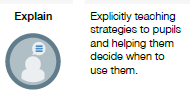 Monday:  Art: Visit Dominique Salm’s website-  https://dominiquesalm.co.uk/gallery/Look at examples of art work in the style of Dominique Salm. Choose 1 animal you have been researching this week and sketch a design. Think carefully about what colours Dominique uses – they are all black and white photos so don’t use colour.Tuesday: Safer Internet day. With an adult watch: https://saferinternet.org.uk/safer-internet-day/safer-internet-day-2022/filmRespectful relationship recipe. Your task is to write a recipe for respectful and healthy relationships online. An optional template has been provided. Consider the following points to prepare for writing the recipe: What are the ‘ingredients’ for happy and healthy relationships offline? I.e. what is it about your relationships with your family and friends that make them special? The ingredients for respectful relationships offline are what you need online too! These are the ingredients that will help make the internet a kinder, happier, healthier place for everyone. Have you ever done something kind online, or something that made others happy? What was it? Try and add 5 – 10 ingredients and think about making your ‘measurements’ varied and descriptive. E.g. a large handful of, a small spoonful of, a pinch of… etc.Wednesday: PE: You have spent the last few weeks learning and practising different ways of travelling, balancing and rolling. We would now like you to put together your own sequence of moves and perform them to someone at home. Can you put together two different rolls and two different balances connected together using travelling. For example, you may start by skipping before stopping to roll on your side, then hopping to a balance on one foot and one hand and continuing with one more roll and balance. You can change the way you travel by how fast or slow you move or how high or low you are. We would not expect this to be a long sequence, 2-3 minutes should be plenty of time. Thursday: PSHE We will be looking at Votes for schools. Log on after and have your say! https://voice.votesforschools.com/college/login/pupilFriday: 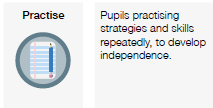 Monday:  Art: Visit Dominique Salm’s website-  https://dominiquesalm.co.uk/gallery/Look at examples of art work in the style of Dominique Salm. Choose 1 animal you have been researching this week and sketch a design. Think carefully about what colours Dominique uses – they are all black and white photos so don’t use colour.Tuesday: Safer Internet day. With an adult watch: https://saferinternet.org.uk/safer-internet-day/safer-internet-day-2022/filmRespectful relationship recipe. Your task is to write a recipe for respectful and healthy relationships online. An optional template has been provided. Consider the following points to prepare for writing the recipe: What are the ‘ingredients’ for happy and healthy relationships offline? I.e. what is it about your relationships with your family and friends that make them special? The ingredients for respectful relationships offline are what you need online too! These are the ingredients that will help make the internet a kinder, happier, healthier place for everyone. Have you ever done something kind online, or something that made others happy? What was it? Try and add 5 – 10 ingredients and think about making your ‘measurements’ varied and descriptive. E.g. a large handful of, a small spoonful of, a pinch of… etc.Wednesday: PE: You have spent the last few weeks learning and practising different ways of travelling, balancing and rolling. We would now like you to put together your own sequence of moves and perform them to someone at home. Can you put together two different rolls and two different balances connected together using travelling. For example, you may start by skipping before stopping to roll on your side, then hopping to a balance on one foot and one hand and continuing with one more roll and balance. You can change the way you travel by how fast or slow you move or how high or low you are. We would not expect this to be a long sequence, 2-3 minutes should be plenty of time. Thursday: PSHE We will be looking at Votes for schools. Log on after and have your say! https://voice.votesforschools.com/college/login/pupilFriday: 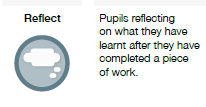 Monday:  Art: Visit Dominique Salm’s website-  https://dominiquesalm.co.uk/gallery/Look at examples of art work in the style of Dominique Salm. Choose 1 animal you have been researching this week and sketch a design. Think carefully about what colours Dominique uses – they are all black and white photos so don’t use colour.Tuesday: Safer Internet day. With an adult watch: https://saferinternet.org.uk/safer-internet-day/safer-internet-day-2022/filmRespectful relationship recipe. Your task is to write a recipe for respectful and healthy relationships online. An optional template has been provided. Consider the following points to prepare for writing the recipe: What are the ‘ingredients’ for happy and healthy relationships offline? I.e. what is it about your relationships with your family and friends that make them special? The ingredients for respectful relationships offline are what you need online too! These are the ingredients that will help make the internet a kinder, happier, healthier place for everyone. Have you ever done something kind online, or something that made others happy? What was it? Try and add 5 – 10 ingredients and think about making your ‘measurements’ varied and descriptive. E.g. a large handful of, a small spoonful of, a pinch of… etc.Wednesday: PE: You have spent the last few weeks learning and practising different ways of travelling, balancing and rolling. We would now like you to put together your own sequence of moves and perform them to someone at home. Can you put together two different rolls and two different balances connected together using travelling. For example, you may start by skipping before stopping to roll on your side, then hopping to a balance on one foot and one hand and continuing with one more roll and balance. You can change the way you travel by how fast or slow you move or how high or low you are. We would not expect this to be a long sequence, 2-3 minutes should be plenty of time. Thursday: PSHE We will be looking at Votes for schools. Log on after and have your say! https://voice.votesforschools.com/college/login/pupilFriday: 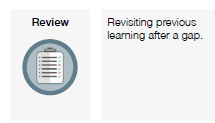 Monday:  Art: Visit Dominique Salm’s website-  https://dominiquesalm.co.uk/gallery/Look at examples of art work in the style of Dominique Salm. Choose 1 animal you have been researching this week and sketch a design. Think carefully about what colours Dominique uses – they are all black and white photos so don’t use colour.Tuesday: Safer Internet day. With an adult watch: https://saferinternet.org.uk/safer-internet-day/safer-internet-day-2022/filmRespectful relationship recipe. Your task is to write a recipe for respectful and healthy relationships online. An optional template has been provided. Consider the following points to prepare for writing the recipe: What are the ‘ingredients’ for happy and healthy relationships offline? I.e. what is it about your relationships with your family and friends that make them special? The ingredients for respectful relationships offline are what you need online too! These are the ingredients that will help make the internet a kinder, happier, healthier place for everyone. Have you ever done something kind online, or something that made others happy? What was it? Try and add 5 – 10 ingredients and think about making your ‘measurements’ varied and descriptive. E.g. a large handful of, a small spoonful of, a pinch of… etc.Wednesday: PE: You have spent the last few weeks learning and practising different ways of travelling, balancing and rolling. We would now like you to put together your own sequence of moves and perform them to someone at home. Can you put together two different rolls and two different balances connected together using travelling. For example, you may start by skipping before stopping to roll on your side, then hopping to a balance on one foot and one hand and continuing with one more roll and balance. You can change the way you travel by how fast or slow you move or how high or low you are. We would not expect this to be a long sequence, 2-3 minutes should be plenty of time. Thursday: PSHE We will be looking at Votes for schools. Log on after and have your say! https://voice.votesforschools.com/college/login/pupilFriday: 